Цель: настроить детей на эмоциональный, здоровый отдых.Выход отрядов под песню «Дорогою добра».Ведущий 1:Добрый день, дорогие ребята!Мы рады приветствовать Вас на торжественной линейке, посвященной открытию смены! Открытие всегда хорошее настроение, улыбки, радостное ожидание новых встреч, интересных дел и даже чудес, в этом удивительном, прекрасном месте, где все рады друг другу, где все улыбаются и дарят друзьям тепло своей души, делятся счастьем.Ведущий 2: Мы все живем в огромном мире,И каждый шаг для нас – событие!И каждый день, что мы встречаем,Пусть дарит новые открытия!Ведущий 3: Двери в мир творчества шире открой,Мир увлечений манит за собойИ знаний мир целый открыт для тебяВремя открытий пришло к нам, друзья!Ведущий 4: Открывать можно друзей и неизведанные места, узнавать новое о хорошо известном, открывать можно событие, открывать можно себя. И помогут нам в этом наши учителя. (Выступление начальника лагеря).Начальник: Дорогие ребята! Поздравляю вас с открытием лагерной смены. Желаю вам весело провести время, проявить все свои самые лучшие способности, укрепить свое здоровье, отлично отдохнуть и найти новых друзей. Ведущий 1: Впереди - целая смена. И хотелось бы, чтобы это время для нас прошло не зря, чтобы мы с вами  вместе учились делать добрые дела, постигали тайны, которых в нас самих и вокруг нас великое множество.Мы попробуем прожить это время так, как нам хотелось бы жить всегда, замечая прекрасное в самом обыденном, удивляясь себе, радуясь другим.Ведущий 2:Друг друга ближе мы узнаемВ таком знакомстве дружбы суть.Итак, мы день наш начинаем,Как говориться, в добрый путь!Ведущий 3. Знаем, знаем, здесь мальчишки - Озорные шалунишки! (свистят, кричат)  И девчонки хороши Улыбайтесь от души! (улыбаются и делают поклон) Ведущий 4. Небо ясное, солнце красное, Настроение у нас прекрасное! Нам с тобою здесь Всех чудес не счесть - Если песня есть, Если дружба есть!Ведущий 1. Звучит наш гул все громче, все слышней, Какая трель под миром разливается! Все думают, распелся соловей, А вот и нет - наш лагерь открывается. Ведущий 2: Прежде, чем продолжить наш праздник, предлагаю вам пройти через волшебные ворота - Ворота Желаний.(Из шаров сделать арку и пригласить детей, загадав желание, пройти под Воротами Желаний.)"Вот волшебные врата,Проходи, детвора!Загадав желание,Затаив дыхание!"Ведущий 3: Праздник мы сейчас откроем,Чудо - игры здесь устроим.Повернитесь все друг к другу,И пожмите руки другу.Руки вверх все поднимитеИ вверху пошевелите.Крикнем весело: "Ура!"Игры начинать пора!!!Конкурсно – игровая программа1. Игра-приветствие.    Разыгрывается 2 приза. Встают все. Звучит музыка ребята пожимают друг другу руки. Садится та пара, на которой закончилась музыка. Игра продолжается до последних двух человек.2.Командам вручаются листы с вопросами.• Для первой команды. 1. Сколько столбиков перед входом? 2. Сколько лавочек в лагере? 3. Сколько окон в  столовой? 4. Сколько туалетов в лагере? 5. Сколько мужчин и сколько женщин в составе персонала лагеря? 6. Сколько детей отдыхает в лагере? 7. Какого числа заканчивается смена?• Для второй команды.1. Как зовут медсестру?2. Какие глаза у повара? 3. Количество ступенек, ведущих на 2-й этаж?4. Какого цвета ворота нашего лагеря? 5. В каком классе учатся дети, которые ходят в лагерь? 6. Как называется наш лагерь?7. У кого из детей самый большой размер обуви?• Для третьей команды. 1. Сколько берез на территории лагеря? 2. Сколько человек отдыхает в лагере? 3. Какой цвет глаз у начальника лагеря? 4. Сколько сотрудников лагеря имеют отчество Ивановна? 5. Назовите самое красивое место в нашем лагере? 6. Назовите самого прекрасного мальчика смены? 7. Кто самый маленький из отдыхающих детей?• Для четвертой команды. 1. Сколько урн для мусора в лагере?2. Какого цвета глаза у Елены Борисовны?3. Сколько игровых комнат в лагере? 4. Сколько зданий на территории лагеря? 5. Сколько литров в самой большой кастрюле в столовой? 6. Дети, какого возраста отдыхают в лагере?7. Как зовут поваров в лагере?Ведущий 4. Отчего так много света?  Отчего нам так тепло?  От того, что это лето  На все лето к нам пришло. (Звучит музыка. Появляется Лето в костюме из шаров)Лето:  Здравствуйте, мои друзья!  Как радо встречи с вами я!  Вы подросли, большими стали,  Скажите, вы меня узнали?  Я соткано из зноя,  Несу тепло с собой.  Я реки согреваю, купаться приглашаю,  И все вы любите меня за это.  Ну, так скажите, кто я? Ведущий 1. Ребята, а сейчас давайте вместе поприветствуем лето, Я говорю первые строки, а вы дружно отвечаете "Привет!” Лету, лету красному - привет!  Небу, небу ясному - привет! Солнышку, что всех ребят превращает в шоколадПривет! Привет! Привет!Лето. Ребята, со мной пришли мои друзья. Они  пришли с сюрпризом: хотят полить вас речной водицей, не простой, а волшебной. Она обязательно поможет вам быть здоровыми, веселыми и счастливыми все лето. (Девочки подбегают с ведерками к отрядам и обливают их из ведра, только вместо воды у них лепестки роз и листьев)Лето. Я принесла для вас ребятки Веселые эти ромашки-загадки!  Быстро ромашку срываем,  Вместе все читаем,  И громко отгадку называем.(Раскрывается рулон размером 1x1 м из флористической сетки, на которой прикреплены из бумаги ромашки, в серединке написана загадка. Ребята открывают ее, читают и дают правильный ответ)Белые горошки  На зеленой ножке. (Ландыши)Он стоит в одежке,  Как огонь на ножке  Станет без одежки  Шариком на ножке. (Мак) Из земли вырастаю  Весь мир одеваю. (Лен)Стоят в поле сестрицы, Платьица белены,  Шапочки зелены. (Березы)Ведущий 2: Если будем мы все вместе, Если будем мы дружить,То, конечно, интересноВ лагере нам будет жить.Продолжение игровой программы.3. Игра «Документальное приветствие»4  команды  (4 стола, 4 маркера, 4 листа бумаги). Нужно добежать до стола, обвести свою руку, написать своё имя и вернуться к команде. Кто быстрее. Победителям – призы.4. Небольшой конкурс на время.  Лист бумаги надо разорвать его на мелкие кусочки, сложить из этих кусочков название нашего лагеря.  (складывают слово «КОЛОКОЛЬЧИК»)  (звучит музыка – 1 минута) 5. Игра - кричалка «Я тоже!». Слушайте внимательно, и, когда надо, говорите хором: «Я тоже!»  Я сегодня рано встала! Я тоже!  В зоопарке побывала! Я тоже!  Видела слона с слоненком! Я тоже!  Он похож на поросенка!  Возвратилась я во двор Я тоже!  Во дворе скакал Трезор!  Он гонялся за котом,  И вилял своим хвостом!  -  Какие внимательные дети! Воспитатель 1: Поклянитесь, прежде, чем станете настоящими жителями нашего лагеря.(Клятва оздоровительного лагеря)- Я, член детского оздоровительного лагеря «Колокольчик», клянусь свято чтить традиции своего лагеря, примерно вести себя на территории лагеря, играть, танцевать,  все съедать!Если я нарушу эту клятву, то пусть:меня навсегда лишат денег на мороженое;порвутся мои любимые джинсы;запутаются шнурки на кроссовках;родители лишат меня возможности играть на компьютере;проиграет моя любимая футбольная команда;пройдет бульдозер по моим дискам!Ведущий 3: Пришла пора закончить представление,И каждый в нем участвовать был рад.В прощальном танце кружится на сцене Наш лагерный веселый хоровод.(Дети танцуют танец)Ведущий 4: На этом наш праздник открытия смены закончен. Мы желаем вам хорошо провести летние каникулы и 1 сентября прийти в школу с новыми силами. Пусть будет в лагере счастье и покой, а на грусть махнем рукой!(Общая песня «Ты да я, да мы с тобой»).МОУ СОШ № 11 с углубленным изучением отдельных предметов Курского муниципального района Ставропольского края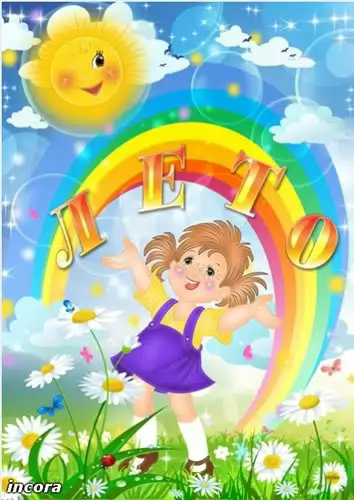 Подготовили и провели Беркутова Г.И.Пантелеева Т.И.Ракитянская Е.Б. ЛЕТО 2013ст. Галюгаевская